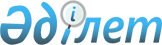 О проекте Закона Республики Казахстан "О внесении изменений и дополнений в Закон Республики Казахстан "О конкуренции и ограничении монополистической деятельности"Постановление Правительства Республики Казахстан от 25 ноября 2002 года N 1246      Правительство Республики Казахстан постановляет: 

      Внести на рассмотрение Мажилиса Парламента Республики Казахстан проект Закона Республики Казахстан "О внесении изменений и дополнений в Закон Республики Казахстан "О конкуренции и ограничении монополистической деятельности". <*>       Сноска. Проект Закона отозван из Парламента РК - постановлением Правительства РК от 20 декабря 2003 г. N 1281 .       Премьер-Министр 

      Республики Казахстан                                                       Проект  

О внесении изменений и дополнений в Закон 

Республики Казахстан "О конкуренции и ограничении 

монополистической деятельности" 

      Статья 1. Внести в Закон Республики Казахстан от 19 января 2001 г. "О конкуренции и ограничении монополистической деятельности" (Ведомости Парламента Республики Казахстан, 2001 г., N 2, ст. 13) следующие изменения и дополнения: 

      1. В тексте слова "соответствующем", "соответствующих" заменить соответственно словами "определенном", "определенных". 

      2. Пункт 1 статьи 2 изложить в следующей редакции: 

      "1. Настоящий Закон действует на территории Республики Казахстан и распространяется на отношения, влияющие или могущих повлиять на конкуренцию на товарных рынках республики, в которых участвуют физические и юридические лица (их филиалы и представительства), а также центральные исполнительные органы и органы местного государственного управления (далее - государственные органы).". 

      3. В пункте 1 статьи 3 слова "норм Гражданского кодекса Республики Казахстан," исключить. 

      4. В статье 4: 

      1) подпункт 2) изложить в следующей редакции: 

      "2) государственный реестр субъектов рынка, занимающих доминирующее (монопольное) положение на определенном товарном рынке (далее - реестр) - поименный перечень субъектов рынка, доминирующее (монопольное) положение которых установлено антимонопольным органом в соответствии с законодательством Республики Казахстан;"; 

      2) в подпункте 6) слово "дополнительного" заменить словом "монопольного"; 

      3) подпункт 12) изложить в следующей редакции: 

      "12) товар (работа, услуга) - имущественное благо и (или) имущественное право, являющиеся объектом гражданского оборота;"; 

      4) подпункт 13) после слова "товара" дополнить словами "(работ, услуг, включая финансовые услуги)"; 

      5) дополнить подпунктами 14), 15), 16) следующего содержания: 

      "14) монопольный товар (работа, услуга) - товар (работа, услуга), по производству или реализации которого субъект рынка  занимает доминирующее (монопольное) положение на определенном товарном рынке; 

      15) группа лиц - взаимозависимые или взаимосвязанные стороны, которыми признаются физические и (или) юридические лица, имеющие особые взаимоотношения, которые могут оказывать влияние на экономические результаты сделок (операций) между ними. Такие особые взаимоотношения включают условия, предусмотренные законодательными актами Республики Казахстан; 

      16) финансовые услуги - деятельность участников страхового рынка, рынка ценных бумаг, накопительных пенсионных фондов, а также банковская деятельность, осуществляемая в соответствии с законодательством Республики Казахстан.". 

      5. В части второй пункта 1 статьи 5 слово "законодательными" заменить словами "нормативными правовыми". 

      6. В подпункте 7) статьи 6 после слов "органов по" дополнить словами "развитию конкуренции и". 

      7. В статье 7: 

      1) подпункт 1) после слов "с целью" дополнить словами "определения состояния конкуренции на товарном рынке и"; 

      2) подпункт 5) после слова "рынка" дополнить словами "и их объединениями". 

      8. В пункте 2 статьи 8: 

      1) подпункт 1) после слова "высоких" дополнить словом "(низких)"; 

      2) подпункт 2) после слов "обязательного лицензирования" дополнить словами "либо приостановления действия лицензии". 

      9. Подпункт 5) статьи 9 изложить в следующей редакции: 

      "5) давать субъектам рынка, государственным органам и их должностным лицам, допустившим нарушение антимонопольного законодательства, обязательные для исполнения предписания;". 

      10. В статье 10: 

      1) пункт 2 изложить в следующей редакции: 

      "2. Субъекты рынка, государственные органы и их должностные лица, а также объединения субъектов рынка обязаны по требованию антимонопольного органа представлять достоверные документы и иную информацию, необходимую для реализации его задач и функций, в том числе письменные объяснения по поводу допущенных нарушений антимонопольного законодательства."; 

      2) пункт 3 исключить. 

      11. Статью 12 дополнить подпунктом 6) следующего содержания: 

      "6) в пределах своей компетенции оказывать содействие антимонопольным органам в выполнении задач и функций по осуществлению контроля за соблюдением антимонопольного законодательства.". 

      12. В статье 14: 

      1) подпункт 2) пункта 1 изложить в следующей редакции: 

      "2) необоснованное сокращение или прекращение производства или реализации товаров (работ, услуг), на которые имеются спрос или 

заказы потребителей, при наличии возможности их производства или реализации;"; 

      2) дополнить пунктом 2-1 следующего содержания: 

      "2-1. Объединениям субъектов рынка запрещается принимать решения и (или) осуществлять действия в целях координации деятельности юридических и (или) физических лиц, которые имеют либо могут иметь своим результатом ограничение конкуренции."; 

      3) дополнить пунктом 4 следующего содержания: 

      "4. Выявление соглашений (согласованных действий) субъектов 

рынка, ограничивающих конкуренцию, осуществляется антимонопольным органом совместно с компетентными государственными органами в соответствии с правилами, утверждаемыми Правительством Республики Казахстан.". 

      13. В абзаце первом статьи 15 слова "либо с" заменить словами "и (или) с". 

      14. Статью 16 изложить в следующей редакции: 

      "Статья 16. Доминирующее (монопольное) положение субъекта рынка 

      1. Субъект рынка (группа лиц) признается занимающим доминирующее (монопольное) положение на определенном товарном рынке, если выполняются следующие условия: 

      1) его доля на определенном товарном рынке превышает предельную величину, устанавливаемую ежегодно антимонопольным органом. При этом не может быть признано доминирующим (монопольным) положение субъекта рынка, доля которого на определенном товарном рынке не превышает 35 процентов, если иное не установлено настоящим пунктом; 

      либо его доля на рынке составляет 35 и менее процентов, но он не испытывает значительной конкуренции, вследствие сравнительно небольшого размера долей рынка, которые принадлежат конкурентам и (или) стабильности доли субъекта рынка на определенном товарном рынке в течение двух лет, 

      либо каждый из нескольких субъектов рынка, если в отношении них, вместе взятых, выполняются следующие условия: 

      совокупная доля не более чем двух субъектов рынка на определенном товарном рынке составляет 50 и более процентов; 

      совокупная доля не более чем трех субъектов рынка на определенном товарном рынке составляет 70 и более процентов. 

      2) цены на товары (работы, услуги), производимые или реализуемые им оказывают существенное влияние на уровень жизни населения, 

      либо он осуществляет монополистическую деятельность, либо 

не испытывает значительной конкуренции вследствие ограниченности возможностей доступа других субъектов рынка относительно закупки сырья, материалов и сбыта товаров (работ, услуг), наличия препятствий для доступа на рынок других субъектов рынка, наличия льгот. 

      Правила определения границ определенного товарного рынка и признания субъекта рынка занимающим доминирующее (монопольное) положение устанавливаются центральным исполнительным органом в области антимонопольной политики, а в сфере финансовых услуг совместно с Национальным Банком Республики Казахстан. 

      Если международным договором или контрактом субъекту рынка предоставляется доминирующее (монопольное) положение, данный договор или контракт должен быть согласован с антимонопольным органом. 

      2. Для контроля и регулирования деятельности субъектов рынка, занимающих доминирующее (монопольное) положение на определенных товарных рынках, антимонопольным органом формируются и ведутся реестры в порядке, определяемом центральным исполнительным органом в области антимонопольной политики. 

      3. Субъекты рынка, включенные в реестр, обязаны представлять в антимонопольный орган следующую информацию: 

      1) отчет о результатах финансово-хозяйственной деятельности; 

      2) сведения о продаже и (или) передаче в управление акций (долей, паев) предприятия; 

      3) информацию по монопольным товарам (работам, услугам): объемы производства или реализации, отпускные цены и доходность производства или реализации. 

      4. Субъекты рынка, включенные в реестр, обязаны: 

      1) соблюдать установленный порядок ценообразования и согласовывать с антимонопольным органом предстоящее изменение цен (тарифов) на монопольные товары (работы, услуги) в порядке, установленном центральным исполнительным органом в области 

антимонопольной политики; 

      2) реализовывать монопольные товары (работы, услуги) на основании публичных договоров, согласованных с антимонопольным органом; 

      3) соблюдать иные требования, установленные настоящим законом. 

      5. Запрещаются и признаются недействительными действия субъекта рынка, занимающего доминирующее (монопольное) положение на товарном рынке, которые имеют либо могут иметь своим результатом ограничение конкуренции, злоупотребление своим доминирующим (монопольным) положением, включая такие действия, как: 

      1) установление монопольно высоких (низких) цен; 

      2) навязывание контрагенту условий, не относящихся к предмету договора, включение в договор дискриминирующих условий, которые ставят контрагента в неравное положение по сравнению с другими субъектами рынка, согласие заключить договор лишь при внесении в него этих условий; 

      3) изъятие из обращения товаров (работ, услуг) с целью создания или поддержания дефицита на товарном рынке, либо повышения (снижения) цены; 

      4) создание препятствий входа на товарный рынок другим субъектам рынка; 

      5) нарушение установленного нормативными правовыми актами порядка ценообразования; 

      6) необоснованное сокращение или прекращение производства или реализации товаров (работ, услуг), на которые имеются спрос или заказы потребителей, при наличии возможности их производства или реализации.". 

      15. Абзацы первый и второй пункта 1 статьи 17 после слова "рынка" дополнить словами "или их объединениями". 

      16. В статье 18: 

      1) в подпункте 2) пункта 1 после слова "отчуждающего" дополнить словами "или передающего"; 

      2) пункт 2 и часть первую пункта 5 после слова "показателя" дополнить словами "а для субъекта рынка (группы лиц) оказывающего финансовые услуги, размер, установленный Национальным Банком Республики Казахстан". 

      17. В пункте 1 статьи 19 слово "календарного" исключить. 

      18. Пункт 3 статьи 24 исключить. 

      Статья 2. Настоящий Закон вводится в действие со дня опубликования.       Президент 

      Республики Казахстан 
					© 2012. РГП на ПХВ «Институт законодательства и правовой информации Республики Казахстан» Министерства юстиции Республики Казахстан
				